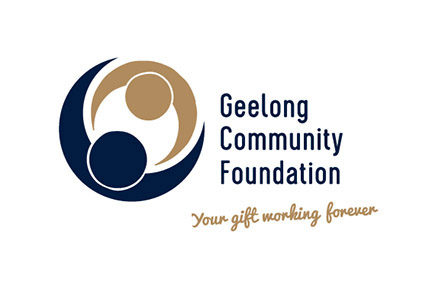 2018 Grant Acquittal Form(Must be returned by Monday 15 July 2019)Complete the table below for actual income and expenditure;AcquittalI, the undersigned, being a person duly authorised by (insert organisation 

name) _______________________________________________ certify that;
The above information is true and complete
The expenditure of the Grant received has been solely on the project for which application was made
Signature ______________________ Position ________________________Name _________________________ Date ___________________________Please attach other key project information you would like to share such as evaluation reports (if any) as well as photographs, quotes and stories that the Geelong Community Foundation may use.  The provision of such information and images will be taken as permission to publish.Return information to Gail Rodgers, CEO, Geelong Community Foundation gail@geelongfoundation.org or P O Box 1 Geelong, 3220OrganisationProject TitleContact NamePhoneEmailGrant AmountImpact AreaHas your project/program been completed?  Please comment.What was the key purpose and objectives of the project/program?Did you achieve the above key purpose and objectives?What needs did your project/program address and have they been achieved?How many people were assisted by your project/program? Based on the proposed measurement of outcomes that you identified in your application, were they achieved and what was the result?What else would you like to tell us about the project/program?Looking back, is there anything you’d do differently or improve?How was the Geelong Community Foundation acknowledged by your organisation for receiving the grant?  Please outline below and attach examples.Income$Grant amount receivedOther funding sources and amountTotal Income$ExpenditureBreakdown of individual line items such as salaries, equipment, travel, administration etc.Total ExpenditureBalance Remaining (if any)Please detail any variances to the budget you provided.